Lesson 2: Factor PairsWarm-up: Number Talk: MultiplicationFind the value of each expression mentally.2.1: How Many Rectangles?Your teacher will assign 2 numbers to your group. Each number represents the area of a rectangle.On grid paper:Draw all the possible rectangles that have the given area.Label the area and the side lengths.Use each pair of side lengths only once.
(For example, if you draw a rectangle with 4 units across and 6 units down, you don’t need to also draw a rectangle with 6 units across and 4 units down because they have the same pair of side lengths.)When you think you've drawn all the possible rectangles for both areas, cut out your rectangles and put them on a poster for each area you were assigned.Display your poster for all to see.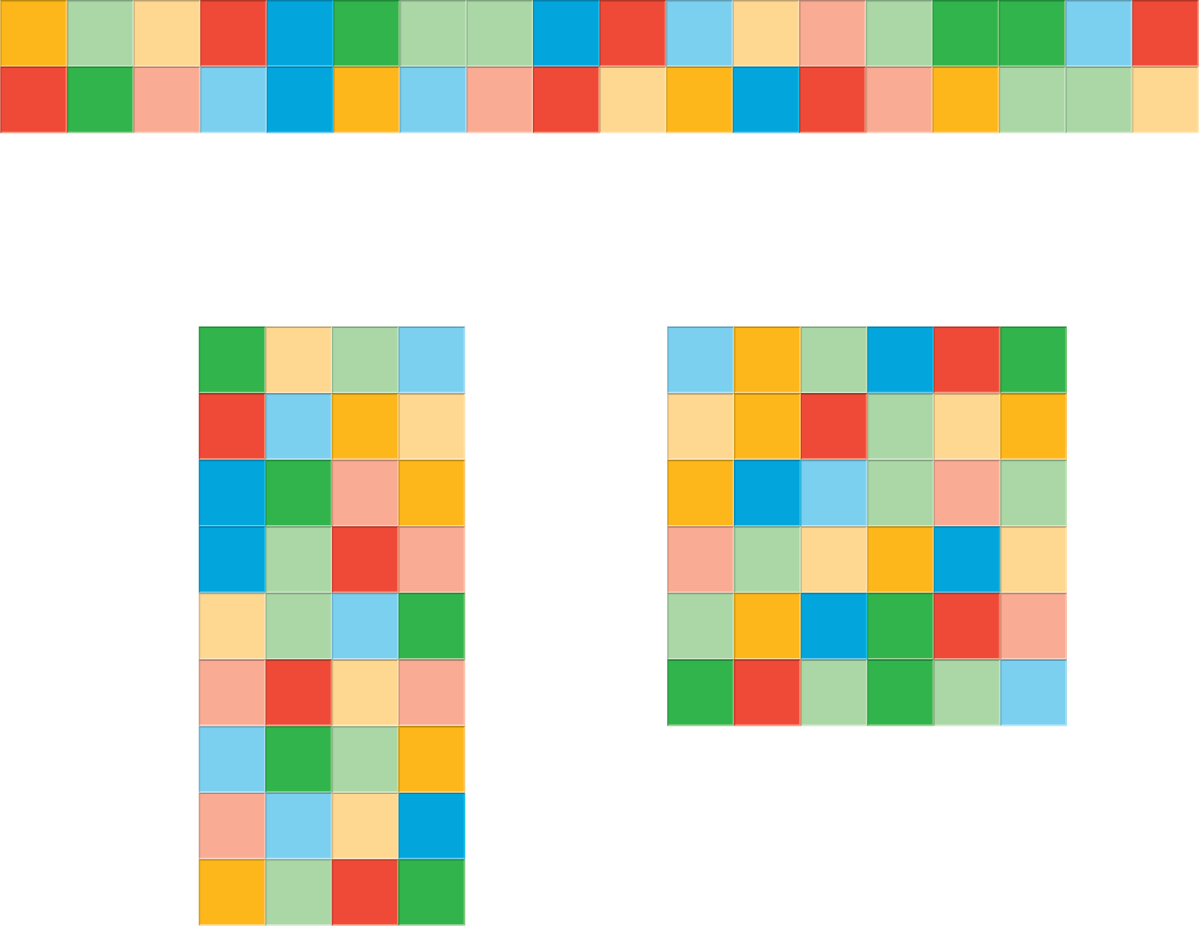 2.2: How Many Rectangles: Gallery WalkAs you visit each poster, discuss with your partner:What do you notice? Use the following sentence frames when you share:“I notice that some of the posters . . . .”“I notice the posters for numbers _____ and _____ are alike because . . . .”How do you know that all possible rectangles were found for the given area?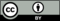 © CC BY 2021 Illustrative Mathematics®